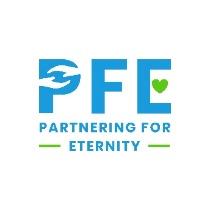 Directrices de PFE Los estudiantes y los mentores son emparejados uno a uno.Los mentores no deben visitar a más de un estudiante, ni siquiera individualmente, y los estudiantes visitarán individualmente a los mentores (con la supervisión de los padres).No se permiten visitas generales con un grupo de mentores. Los mentores no deben ser familiares, sin importar lo distantes que sean.Los mentores no deben ser residentes de hogares de ancianos (la vida asistida o la vida independiente es aceptable).Los mentores deben estar cognitivamente sanos.No se asignan fondos de becas para actividades eclesiásticas o escolares a las que los estudiantes y los mentores asistan juntos. Las visitas de becas tampoco deben realizarse durante las horas del sábado.Solo dos hermanos por familia pueden participar en PFE.Un padre o guardián estará presente durante todas las visitas entre estudiantes y mentores de K-8.Las visitas de recuperación sólo pueden ser realizadas con la aprobación del coordinador del programa. No se pueden combinar con otra visita. Solo se permite una visita de recuperación al mes.Los estudiantes completarán una reflexión de cada visita dentro de las 24 horas posteriores a la visita (excluyendo las horas de reposo).Los estudiantes asistirán a una orientación del programa.Cada estudiante deberá registrarse para obtener una cuenta de PFE con su propia dirección de correo electrónico.Al firmar a continuación, reconozco que he leído y entendido cada una de las directrices anteriores.Nombre________________________________________Firma_____________________________________Fecha ______________________Compromisos de padres/guardianes¡Bienvenidos a la familia Partnering for Eternity! Estamos emocionados de que su hijo participe en la PFE este año. Esperamos que marquen la diferencia en la vida de su mentor, participen en actividades de servicio y se beneficien de la asistencia para la matrícula. Para tener un año de programa exitoso, necesitamos que también seas un participante activo en el programa.Tus compromisos Apoye a su equipo local de PFE en la selección de una gran combinación de mentor para su hijo/aAsistir a la orientación de estudiantes y padresAyude a su hijo/a a configurar una cuenta en el sitio web de informesK-8: Transporte y supervise las visitas semanales de su hijo/a (usted es responsable de ellas)9-12: Decida si transportará y supervisará las visitas semanales de su hijo/aAsegúrese de que su hijo/a siga la guía de reflexión de 24 horasComuníquese con su coordinador local de PFE sobre cualquier inquietud o desafíoAyude a su hijo/a a completar cualquier encuesta o cuestionario de la Administración de PFESer capaz de asumir estos compromisos es crucial para que su hijo/a participe y aproveche al máximo la PFE. Si no puede comprometerse, es posible que su hijo deba ser retirado del programa.Nombre________________________________________________Firma_____________________________________________Perfil del mentorPrimer nombre de mentor _________________________ Apellido de mentor ____________________________Dirección _____________________________________________________________________________Correo electrónico  ______________________________________________Numero de teléfono (____)_____-________Años en el programa de PFE (circula respuesta)12345+Carrera de vida ________________________________________Arreglo de vida actual[      ] Casa propia[      ] vivienda en residencia asistida[      ] viviendo independientemente [      ] Con familiaUna guía para tu primera visitaLa administración de PFE se da cuenta de que su primera visita al programa puede ser desalentadora, incluso si ha participado en los últimos años. Cada relación estudiante/mentor es única, y puede llevar algunas visitas para encontrar las formas en que trabajan mejor juntos. Para ayudarte a entrar en el nuevo año del programa, conocer a tu mentor y planificar un horario que funcione, hemos creado esta guía para ayudarte a navegar por tu(s) primera(s) visita(s). ¡Gracias por su compromiso con el programa!Haz preguntas sobre "Conócete"¿Cuándo es tu cumpleaños? (Escríbelo en el siguiente calendario y planifica algo especial)¿Tienes algún hermano? Háblame de ellos.¿Cuál es tu color favorito?¿Cuál es tu comida favorita? (Escríbelo y planea cocinar juntos)¿Te gustan más las frutas o las verduras?¿Qué mascotas has tenido, si las hay?¿Cuál es tu animal favorito?¿Cuáles son tus vacaciones favoritas? (Escríbelo en el siguiente calendario y planifica algo especial)¿Cuál era tu clase favorita en la escuela?Rellena tu calendario de PFEPlanifica tu semestre de visitasSi elige un día/hora de la semana específico para visitar, configure un Plan B para las visitas perdidas.Toma nota de los días festivos/tiempo de vacacionesI Planifica cuándo recuperarás esas visitasC. Planificar visitas de "actividad especial" (cena de cocina, reunión de cumpleaños, etc.)Haz una lista de actividades para tus futuras visitasHaz referencia a la siguiente lista de actividades si te quedas sin ideasSugerencias de actividadAprender o compartir un nuevo pasatiempoAyuda con las tareas (rascar, barrer, organizar, aspirar)Construir algoCocinar/hornearArtesanía y arte (tejer, pintar, dibujar)Aprender sobre la responsabilidad financiera (presupuesto, ahorro, diezmo)Crear un vídeo divertido juntosIr de picnicContar historiasJuega a juegos (Uno, Monopoly, Scrabble, Word Chain, Going on a Trip, 20 preguntas)Trabajar en un rompecabezasEscribir poesíaSal a dar un paseoDiscuta sus futuras opciones profesionalesEntrevistarse mutuamenteExplorar países/ciudades en GoogleCrear una lista de deseosEnseña a tu mentor sobre tecnologíaHacer un libro de recetasPlanificar un "Mostrar y contar"EjercicioJardínLeer un libroEscuchar un podcastHacer un árbol genealógicoTiza del acera/calle del camino de entradaCrea una cronología de la vida de tu mentorHacer una tabla de visión/vidaCantar juntosActividades que se pueden hacer durante el distanciamiento socialActividades inaceptablesVer la televisión todo el tiempoEstar en tu teléfono o ignorar a tu mentorVisitar a tu mentor solo (K-8)Visitar la casa de tu mentor mientras está fueraCompartir mentoresRebotar entre mentoresVisitas que tienen lugar en un evento escolar, lugar de entretenimiento o durante las horas de reposoPasos del sitio de webCrear una cuenta  (Cada estudiante necesita una dirección de correo electrónico)Ve a https://pfe.sffcfoundation.org/Selecciona “Request an Account”Selecciona “Student”Rellene el formulario y envíe (submit)Tras la aprobación de la cuenta, recibirás un correo electrónico pidiéndote que configures una contraseña. Por favor, cheque su correo de basura/spam para asegurarse de que su correo electrónico de confirmación no se pierda.Asegúrate de seguir los requisitos de contraseña o no podrás seguir adelante.Enviar una reflexiónVe a  https://pfe.sffcfoundation.org/Con tu correo electrónico y contraseña, inicia sesiónSi no recuerdas tu contraseña, elige "olvidé mi contraseña"Recibirás un correo electrónico pidiéndote que configures una nueva contraseñaEn tu panel de control, elige "enviar nueva reflexión"Adjunta fotos de tu visita, si las hayElige la fecha de tu visitaSeleccione la(s) configuración(es) de visitaRellene los detalles de su visitaK-8: 1 frase por nivel de grado¿Tu padre/tutor asistió a esta visita contigo?Para K-8, la asistencia de los padres/tutores es obligatoriaPara 9-12, la asistencia de los padres/tutores es opcionalOpcional: ¿Qué hizo tu padre/tutor durante tu visita?Elige "enviar"Recibirás un correo electrónico confirmando la aprobación o el rechazo de la reflexión